上海建桥学院课程教学进度计划表一、基本信息二、课程教学进度三、评价方式以及在总评成绩中的比例备注：教学内容不宜简单地填写第几章、第几节，应就教学内容本身做简单明了的概括；教学方式为讲课、实验、讨论课、习题课、参观、边讲边练、汇报、考核等；评价方式为期末考试“1”及过程考核“X”，其中“1”为教学大纲中规定的形式；“X”可由任课教师或课程组自行确定（同一门课程多位教师任课的须由课程组统一X的方式及比例）。包括纸笔测验、课堂展示、阶段论文、调查（分析）报告、综合报告、读书笔记、小实验、小制作、小程序、小设计等，在表中相应的位置填入“1”和“X”的方式及成绩占比。任课教师：          系主任审核：   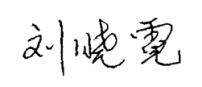 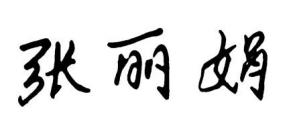 日期：2021.09.01课程代码2020517课程名称英语翻译理论与实践课程学分2总学时32授课教师刘晓霓、冯修文、姚利锁、史燕燕教师邮箱10050@gench.edu.cn上课班级英语B19-1、2、3、4、5、6、7、8、9、10、11、12、13上课教室一教410等答疑时间周二7-8节   地点:9214室周二7-8节   地点:9214室周二7-8节   地点:9214室主要教材《实战笔译 汉译英分册》，林超伦（英）编著，外语教学与研究出版社，2020.《实战笔译 汉译英分册》，林超伦（英）编著，外语教学与研究出版社，2020.《实战笔译 汉译英分册》，林超伦（英）编著，外语教学与研究出版社，2020.参考资料《实用商务翻译教程》，梁雪松主编，北京大学出版社，2013.《商务英语翻译教程》，廖芸主编，对外经济贸易大学出版社，2016.《英汉汉英实用翻译教程》，徐晓梅/朱建新主编，东南大学出版社，2013.《翻译新概念-英汉互译实用教程》第六版，宋天锡编著，国防工业出版社，2015《实用商务翻译教程》，梁雪松主编，北京大学出版社，2013.《商务英语翻译教程》，廖芸主编，对外经济贸易大学出版社，2016.《英汉汉英实用翻译教程》，徐晓梅/朱建新主编，东南大学出版社，2013.《翻译新概念-英汉互译实用教程》第六版，宋天锡编著，国防工业出版社，2015《实用商务翻译教程》，梁雪松主编，北京大学出版社，2013.《商务英语翻译教程》，廖芸主编，对外经济贸易大学出版社，2016.《英汉汉英实用翻译教程》，徐晓梅/朱建新主编，东南大学出版社，2013.《翻译新概念-英汉互译实用教程》第六版，宋天锡编著，国防工业出版社，2015周次教学内容教学方式作业1实战笔译相关议题讲课、讨论、边讲边练理论学习例句分析课程思政2实战笔译中如何提高英文翻译技巧讲课、讨论、边讲边练理论学习例句分析课程思政3先减后翻讲课、讨论、边讲边练理论学习例句分析课程思政4英语长句的译法讲课、讨论、边讲边练理论学习例句分析课程思政5Quiz 1及解析测验、讨论、讲解试卷反思6先简后翻讲课、讨论、边讲边练理论学习例句分析课程思政7四大手法1讲课、讨论、边讲边练理论学习例句分析课程思政8四大手法2讲课、讨论、边讲边练理论学习例句分析课程思政9商务广告翻译1讲课、讨论、边讲边练理论学习例句分析课程思政10商务广告翻译2测验、讨论、讲解理论学习例句分析课程思政11Quiz 2及解析讲课、讨论、边讲边练试卷反思12商务函电翻译讲课、讨论、边讲边练理论学习例句分析课程思政13英译汉篇章翻译讲课、讨论、边讲边练理论学习例句分析课程思政14汉译英篇章翻译讲课、讨论、边讲边练理论学习例句分析课程思政15Quiz 3及解析测验、讨论、讲解试卷反思16总复习总评构成（1+X）评价方式占比1期终闭卷考55%X1翻译小测验15%X2课堂小测验15%X3个人项目报告15%